السيرة الذاتية المختصرة (صفحتان بحد أقصى)Short CV (Two pages maximum)البيانات الأساسيةBasic information      الاسم باللغة العربية:محمد طه محمد عباسمحمد طه محمد عباسمحمد طه محمد عباسمحمد طه محمد عباسMohamed Taha M. AbbasMohamed Taha M. AbbasMohamed Taha M. AbbasFull Name in English:صورة شخصية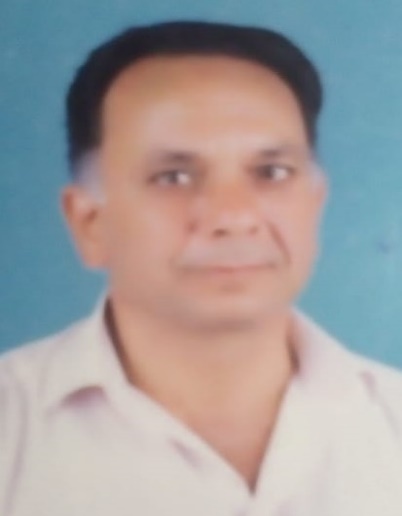 المؤهلات العلمية:دكتوراه الفلسفة في العلوم الزراعية بساتين فاكهة – كلية الزراعة – جامعة القاهرة دكتوراه الفلسفة في العلوم الزراعية بساتين فاكهة – كلية الزراعة – جامعة القاهرة دكتوراه الفلسفة في العلوم الزراعية بساتين فاكهة – كلية الزراعة – جامعة القاهرة دكتوراه الفلسفة في العلوم الزراعية بساتين فاكهة – كلية الزراعة – جامعة القاهرة Ph.D. Pomology, Cairo University, Egypt.Ph.D. Pomology, Cairo University, Egypt.Ph.D. Pomology, Cairo University, Egypt.Scientific qualifications:صورة شخصيةالوظيفة الحالية:استاد دكتور الفاكهة (متفرغ) بقسم البساتين كلية الزراعة – جامعة قناة السويس استاد دكتور الفاكهة (متفرغ) بقسم البساتين كلية الزراعة – جامعة قناة السويس استاد دكتور الفاكهة (متفرغ) بقسم البساتين كلية الزراعة – جامعة قناة السويس استاد دكتور الفاكهة (متفرغ) بقسم البساتين كلية الزراعة – جامعة قناة السويس Professor Doctor, Department of Horticulture (Pomology) - Faculty of Agriculture - Suez Canal University, Ismailia.Professor Doctor, Department of Horticulture (Pomology) - Faculty of Agriculture - Suez Canal University, Ismailia.Professor Doctor, Department of Horticulture (Pomology) - Faculty of Agriculture - Suez Canal University, Ismailia.Current position:                                                                                                      صورة شخصيةمجال التميز البحثي والتخصص الدقيق ( لا يزيد عن 100 كلمة)فسيولوجيا ثمار الفاكهة -منظمات النمو وتغدية النبات -انتاج واكثار وتحسين وتربية الفاكهة فسيولوجيا ثمار الفاكهة -منظمات النمو وتغدية النبات -انتاج واكثار وتحسين وتربية الفاكهة فسيولوجيا ثمار الفاكهة -منظمات النمو وتغدية النبات -انتاج واكثار وتحسين وتربية الفاكهة فسيولوجيا ثمار الفاكهة -منظمات النمو وتغدية النبات -انتاج واكثار وتحسين وتربية الفاكهة Major field is Horticulture, and specific field is Pomology. My research area is fruit production, fruit tree physiology, growth regulators, plant nutrition, stress physiology, and breeding treatments.Major field is Horticulture, and specific field is Pomology. My research area is fruit production, fruit tree physiology, growth regulators, plant nutrition, stress physiology, and breeding treatments.Major field is Horticulture, and specific field is Pomology. My research area is fruit production, fruit tree physiology, growth regulators, plant nutrition, stress physiology, and breeding treatments.Specialty (± 100 Words)صورة شخصيةEmail:Fax:Fax:Mobile Phone:Contact Information:صورة شخصيةالإنجازات العلمية:Scientific Achievements: ORCID No. البحوث المحلية:33 بحث منشور بمجلات علميه محلية ومؤتمرات محلية البحوث على Scopus:براءات الاختراع:Patents: Submitted patent(s):Title of the patent:No. of the patent:Submitted patent(s):Title of the patent:No. of the patent:Submitted patent(s):Title of the patent:No. of the patent:Granted Patent(s):Title of the patent:No. of the patent:قائمة الرسائل التي أشرف عليها:قائمة الرسائل التي أشرف عليها:Supervision: Supervision: Supervision: عدد رسائل الماجستير:6عدد رسائل الدكتوراه:33المشاريع البحثية (Projects):الجهة الداعمة: